ПРИЛОЖЕНИЕ к Постановлению Президиума Сахалинского областного союза организаций профсоюзов  от « 12 » октября  2022 года № 18-7г.УТВЕРЖДАЮПредседатель Сахалинского областного союза организаций профсоюзов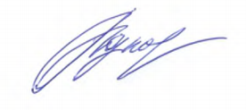 ______________А.С. КозновПоложениео конкурсе на лучшую организацию информационной работы в профсоюзах Сахалинской областиЦели конкурса1.1. Конкурс на лучшую организацию информационной работы в профсоюзах Сахалинской области проводится в рамках Года информационной политики и цифровизации работы профсоюзов, в целях реализации Концепции информационной политики Федерации Независимых Профсоюзов России, Программы по информационному взаимодействию профсоюзных организаций Сахалинской области, активизации работы профсоюзных организаций всех уровней в области информационной политики, повышения профессионализма и информационной культуры профсоюзного актива, внедрения новых интерактивных средств коммуникации,  пропаганды и повышения общественной значимости работы, проводимой профсоюзными организациями, усиления мотивации профсоюзного членства.Основные задачи конкурсаСовершенствование постоянно действующей системы информирования членов профсоюзных организаций с использованием современных информационных технологий;Регулярный обмен качественной информацией по всей вертикали профсоюзной структуры с целью повышения эффективности информационной политики Сахалинского областного союза организаций профсоюзов, членских организаций Союза, а также первичных профсоюзных организаций;Обобщение и распространение лучшего опыта информационной работы в профсоюзных организациях Сахалинской области.3. Участники конкурса3.1. Участие в конкурсе могут принять членские организации Сахалинского областного союза организаций профсоюзов, первичные профсоюзные организации, входящие в состав членских организаций Союза либо напрямую замыкающиеся на Союз, представившие на конкурс соответствующие требованиям информационные материалы в установленные данным Положением сроки.4. Условия проведения и порядок предоставления на конкурсинформационных материаловДля участия в конкурсе членским организациям Сахалинского областного союза организаций профсоюзов, первичным профсоюзным организациям, входящим в состав членских организаций Союза либо напрямую замыкающимся на Союз, необходимо в срок до 02 декабря 2022 года предоставить в Сахалинский областной союз организаций профсоюзов (на электронную почту sakhprof.press@mail.ru или в приемную Союза (г. Южно-Сахалинск, пр-т Мира, 113, кабинет 41) заявку в произвольной форме и конкурсный материал;Конкурс проводится по следующим номинациям:— Лучший информационный стенд профсоюзной организации («профсоюзный уголок»);— Лучшая печатная агитационная продукция профсоюзной организации;— Лучший профсоюзный интернет-ресурс (интернет-сайт, рубрика (раздел) на сайте компании, страница в социальной сети);— Лучший профсоюзный видеоролик, флешмоб, информационная акция (акция солидарности);- Лучшая практика взаимодействия со средствами массовой информации (включая профсоюзные СМИ).Конкурс по каждой номинации считается состоявшимся, если на эту  номинацию подано не менее трех заявок;На конкурс предоставляются материалы, подготовленные в течение 2022 года;Материалы на конкурс предоставляются в следующем виде:— в номинации «Лучший информационный стенд  профсоюзной организации («профсоюзный уголок»)»: направляются цветные фотографии стенда (размер – не менее 1280*1024 пикс.); образцы материалов, размещаемых на стенде. Присланные материалы сопровождаются краткой справкой о месте расположения стенда, его основных разделах, частоте обновления информации; востребованности у аудитории;— в номинации «Лучшая печатная агитационная продукция профсоюзной организации»: представляются на конкурс образцы (оригиналы) собственной печатной продукции; представленные образцы сопровождаются кратким описанием печатной продукции (дата издания, тираж собственной печатной продукции агитационного содержания, порядок распространения; целевая аудитория);— в номинации «Лучший профсоюзный интернет-ресурс» (интернет-сайт, рубрика (раздел) на сайте компании, страница в социальной сети): предоставляется ссылка на интернет-ресурс (собственный сайт, раздел на сайте компании, страницу в социальной сети). В сопроводительной записке указывается дата создания интернет-ресурса; частота обновления и пополнения материалов; данные об охвате аудитории (для сайта — количество уникальных посетителей в месяц);— в номинации «Лучший профсоюзный видеоролик, флешмоб, информационная акция (акция солидарности)»: на конкурс предоставляется оригинал видеоролика на электронном носителе или по электронной почте, в сопроводительной записке указывается тематика и продолжительность видеоролика; ссылка на интернет-ресурс; краткая справка о видеоматериале (дата и информационный повод для его создания; порядок использования и распространения; целевая аудитория; востребованность у целевой  аудитории; в случае наличия у представленного материала конкретного автора – указываются его фамилия, имя, отчество, занимаемая должность и контактный телефон). В случае проведения флешмоба или акции солидарности – направляется ссылка на опубликованные материалы акции, предоставляется информация об итогах акции, ее практическом результате;- В номинации «Лучшая практика взаимодействия со средствами массовой информации (включая профсоюзные СМИ)»: на конкурс предоставляются оригиналы либо копии публикаций в печатных СМИ и на страницах профсоюзных печатных изданий (газета «Солидарность», бюллетень «Позиция», и т. д.), в интернет-изданиях, записи передач на телевидении (в сети Интернет), записи радиоэфиров;4.6. Представленные на конкурс материалы не рецензируются и не возвращаются участникам конкурса. Направляя работы на конкурс, автор (правообладатель) автоматически дает согласие на использование его работ в некоммерческих целях для размещения на профсоюзных информационных ресурсах, а также демонстрации на профсоюзных мероприятиях;4.7. Ответственность за соблюдение авторства присылаемых работ (информационных материалов, фото/видеофайлов, и т. д.) несут участники конкурса, представившие работы.  Подведение итогов конкурса и определение победителейПодведение итогов конкурса и определение победителей в каждой номинации осуществляет Конкурсная комиссия в составе:- Кознов Александр Сергеевич, председатель Сахалинского областного союза организаций профсоюзов;- Максимов Яков Андреевич, заместитель председателя Сахалинского областного союза организаций профсоюзов;- Савельева Елена Валерьевна, помощник председателя Сахалинского областного союза организаций профсоюзов;Определение победителей конкурса проводится по наибольшей сумме баллов по следующим критериям:«Лучший информационный стенд профсоюзной организации («профсоюзный уголок»)»:— доступность материала и охват целевой аудитории (от 0 до 5 баллов);— оригинальность визуального решения, разнообразие рубрик (от 0 до 5 баллов);— актуальность и востребованность представленной информации (от 0 до 5 баллов);— информативность разделов (от 0 до 5 баллов);— наличие профсоюзной символики, контактов для обратной связи (от 0 до 5 баллов);— эстетическая и качественная составляющая материалов (от 0 до 5 баллов);— новизна и оригинальность подхода в подаче информации (от 0 до 5 баллов).«Лучшая печатная агитационная продукция профсоюзной организации»:— оригинальность визуального решения (от 0 до 5 баллов);— актуальность, соответствие профсоюзной тематике (от 0 до 5 баллов);— качество подачи информации (от 0 до 5 баллов);— тиражируемость, охват аудитории (от 0 до 5 баллов). «Лучший профсоюзный интернет-ресурс (интернет-сайт, рубрика (раздел) на сайте компании, страница в социальной сети)»: — общее оформление сайта и разделов, навигация сайта, страницы в социальной сети, группы (сообщества) в мессенджере (от 0 до 5 баллов);— частота обновлений и наличие фото/видео иллюстраций новостного  раздела (от 0 до 5 баллов);— общая представленность и описание организации (от 0 до 5 баллов);— наполненность разделов интернет-сайта, страницы в социальной сети, качество размещенного материала (от 0 до 5 баллов);— количество уникальных посещений для интернет-сайта, количество подписчиков в социальных сетях и мессенджерах (от 0 до 5 баллов).«Лучший профсоюзный видеоролик, флешмоб, информационная акция (акция солидарности)»:— оригинальность подачи, креативность, качество материала (качество съемки, записи и монтажа представленных материалов) (от 0 до 5 баллов);— актуальность, достижение цели создания видеоролика, проведения флешмоба, акции (от 0 до 5 баллов);— возможность самостоятельного использования в информационной работе (от 0 до 5 баллов);— широта распространения информации (количество просмотров, ресурсов, где были опубликованы информационные материалы) (от 0 до 5 баллов).«Лучшая практика взаимодействия со средствами массовой информации (включая профсоюзные СМИ)»:— наличие и количество (регулярность) публикаций в печатных СМИ (в профсоюзных и внешних), в интернет-изданиях, на телевидении/радио (от 0 до 5 баллов);— качество публикаций, количество просмотров, уровень цитируемости (для печатных СМИ – тираж издания) (от 0 до 5 баллов);— полнота освещения профсоюзной тематики (от 0 до 5 баллов).Все участники конкурса награждаются благодарственными письмами Союза. Победители конкурса в каждой номинации, набравшие наибольшее количество баллов членов Конкурсной комиссии, награждаются Дипломами и денежной премией в размере 10000 (Десяти тысяч) рублей. Конкурсная комиссия вправе учредить дополнительные награды отличившимся участникам;Подведение итогов и награждение победителей конкурса проводится в ходе заседания Совета Сахалинского областного союза организаций профсоюзов в декабре 2022 года.5.5. Расходы на награждение победителей конкурса производятся Сахалинским областным союзом организаций профсоюзов за счет членских профсоюзных взносов;5.6. Информация о результатах проведения конкурса размещается на сайте Союза www.sakhprof.ru, в профсоюзном информационном бюллетене «Позиция», а также направляется для опубликования и сведения в Федерацию Независимых Профсоюзов России и Представительство ФНПР в Дальневосточном федеральном округе.